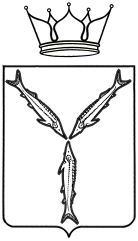 МИНИСТЕРСТВО ОБРАЗОВАНИЯ САРАТОВСКОЙ ОБЛАСТИП р и к а з09.10.2018  № 2092		                                                                г. СаратовОб утверждении перечня профильных предметов В соответствии с постановлением Правительства Саратовской области от 29 мая 2014 года № 313-П «Об утверждении Положения об организации индивидуального отбора при приеме либо переводе в областные государственные образовательные организации и муниципальные образовательные организации для получения основного общего и среднего общего образования с углубленным изучением отдельных учебных предметов или для профильного обучения», приказом Министерства образования и науки Российской Федерации от 17 мая 2012 года № 413 «Об утверждении федерального государственного образовательного стандарта среднего общего образования», в целях организованного проведения на территории Саратовской области индивидуального отбора в 2019 году в класс (классы) профильного обучения, комплектования профильных классов 	ПРИКАЗЫВАЮ: Утвердить:1.1.	Перечень профильных предметов для обучающихся, планирующих продолжить обучение по программам среднего общего образования в классах профильного обучения муниципальных образовательных организаций и областных государственных образовательных организаций, по каждому профилю обучения в 2019 году (приложение № 1).1.2.	Перечень профильных предметов для обучающихся, планирующих продолжить обучение по программам среднего общего образования в классах профильного обучения муниципальных образовательных организаций и областных государственных образовательных организаций, реализующих федеральный государственный образовательный стандарт, по каждому профилю обучения в 2019 году (приложение № 2).2.	Рекомендовать руководителям органов местного самоуправления, осуществляющих управление в сфере образования, ознакомить с настоящим приказом участников образовательного процесса.3.	Заместителю министра образования Саратовской области – начальнику управления специального образования и защиты прав несовершеннолетних довести настоящий приказ до сведения руководителей образовательных организаций, функции и полномочия учредителя в отношении которых осуществляет министерство образования Саратовской области.4.	Признать утратившим силу приказ министерства образования Саратовской области от 24 ноября 2017 года № 2496 «Об утверждении перечня профильных предметов». 5.	Контроль за исполнением настоящего приказа возложить на заместителя министра образования Саратовской области - начальника управления общего и дополнительного образования. Министр                                                                                                  И.В. СедоваПриложение № 1 к приказу министерства образования Саратовской области от 09.10.2018 № 2092Перечень профильных предметов для обучающихся, планирующих продолжить обучение по программам среднего общего образования в классах профильного обучения муниципальных образовательных организаций и областных государственных образовательных организаций, по каждому профилю обучения в 2019 году* При зачислении в класс (классы) профильного обучения учитываются результаты государственной итоговой аттестации по образовательным программам основного общего образования двух экзаменов.Приложение № 2 к приказу министерства образования от 09.10.2018 № 2092Перечень профильных предметов для обучающихся, планирующих продолжить обучение по программам среднего общего образования в классах профильного обучения муниципальных образовательных организаций и областных государственных образовательных организаций, реализующих федеральный государственный образовательный стандарт, по каждому профилю обучения в 2019 году* При зачислении в класс (классы) профильного обучения учитываются результаты государственной итоговой аттестации по общеобразовательным программам основного общего образования двух экзаменов.** Универсальный профиль ориентирован, в первую очередь, на обучающихся, чей выбор не входит в рамки заданных выше профилей. Он позволяет ограничиться базовым уровнем изучения учебных предметов, однако обучающийся также может выбрать учебные предметы на углубленном уровне.№ п/пПрофильПредметы для государственной итоговой аттестации и комплектования классов профильного обучения*1.Агро - технологическийБиология, география, физика,математика2.Биолого-географическийБиология, география3.Информационно -технологическийФизика, информатика и ИКТ, биология, математика4.Историко - правовойИстория, обществознание, иностранный язык5.Оборонно - спортивныйОбществознание, история, физика 6.Социально - гуманитарныйИстория, литература, иностранный язык7.Социально - информационныйИнформатика и ИКТ, иностранный язык8.Социально - математическийИнформатика и ИКТ, обществознание, математика9.Социально - экономическийИностранный язык, обществознание, география10.СоциологическийОбществознание, история, география11.ФилологическийЛитература, иностранный язык,русский язык12.Физико - математическийИнформатика и ИКТ, физика,математика13.Физико - химическийФизика, химия14.Химико - биологическийБиология, химия15.Художественно - эстетическийИстория, литература16.Профильное обучение по индивидуальным учебным планамНе менее двух учебных предметов по выбору№ п/пПрофильПредметы для государственной итоговой аттестации и комплектования классов по профилям среднего общего образования*1Гуманитарный Иностранный язык, литература, история, обществознание, география, русский язык2Социально - экономическийОбществознание, география, история, иностранный язык, информатика и ИКТ3Технологический Информатика и ИКТ, физика, химия, биология, математика4Естественно - научныйИнформатика и ИКТ, химия, биология, физика5Универсальный**История, литература, иностранный язык, биология, обществознание, география, информатика и ИКТ, физика, химия, математика, русский язык